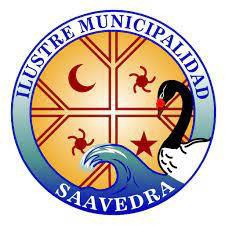 MUNICIPALIDAD DE SAAVEDRADIRECCIÓN DESARROLLO COMUNITARIO BASES DE POSTULACIÓN BECA MUNICIPAL AÑO 2024ENSEÑANZA SUPERIOR.Junio 2024, SaavedraBASES BECA MUNICIPAL AÑO 2024.ObjetivoOtorgar apoyo económico a estudiante de educación superior – universitarios y/o técnico de nivel superior, durante el año 2024 de la Comuna de Saavedra, que presentan destacado rendimiento académico y situación de vulnerabilidad social. Justificación:La ley Orgánica Constitucional de Municipalidades Nº 18.695 en su Art. Nº 4 Letra C faculta a los Municipios,” en el ámbito de su territorio, podrán desarrollar, directamente o con otros órganos de la Administración del Estado funciones relacionadas con: la asistencia social y jurídica”En este contexto y teniendo en consideración los antecedentes socioeconómicos de las familias a nivel comunal es que se genera la necesidad imperiosa de atender a aquellos alumnos (as) de mejor rendimiento académico, residentes de la comuna de Saavedra y que presenten una situación socioeconómica deficiente y/o antecedentes de vulnerabilidad. -Dicha iniciativa se implementa a través de la Dirección de Desarrollo comunitario, en donde un equipo de profesionales de esta unidad, serán los encargados de aplicar el instrumento de evaluación social el cual se encuentra determinado en tabla adjunta. -Este aporte consistirá en entregar de manera única al alumno (a) un monto en dinero destinado a gastos educacionales de $150.000 para estudiantes que cursan carreras Universitarias y estudiantes que cursan carreras Técnico Profesional y $ 180.000 a alumnos que hayan realizado voluntariados debidamente comprobables. El número de cupos que se asignaran será en consideración al presupuesto asignado para este proceso y bajo estricto orden de prelación. Beneficiarios:Podrán optar a la beca aquellos Estudiantes residentes en la Comuna de Saavedra que se encuentren insertos en la Educación Superior, con buen rendimiento y que presenten una situación económica deficiente, encontrándose en los tramos del 40% al 60% del Registro Social de Hogares, evaluada por la Dirección de Desarrollo Comunitario.Quedaran excluidos de participar de las presente bases de postulación los hijos de funcionarios municipales y/o prestadores de servicios a honorarios, funcionarios de instituciones publica y/o privadas como hospitales, escuelas, centro de salud, entre otros, siempre y cuando sus ingresos no sobrepasen los 1,5 ingresos mínimos mensuales. ($ 690.000) y tengan más de dos hijos estudiando.            Quedaran excluidos de participar del presente concurso, todos aquellos alumnos beneficiados a través de la Agrupación Educar, quiénes reciben subvención Municipal para solventar pago de residencia en la ciudad de Temuco. Requisitos para los postulantes:Residencia en la Comuna de Saavedra.Encontrarse dentro los tramos del 40% al 60% según el Registro Social de Hogares con mayores índices de vulnerabilidad socioeconómica (Los alumnos que viven junto a sus padres y tienen Registro Social de Hogares separados deberán ingresar ambos RSH). Haber obtenido el año anterior al que postula Nota mínima 4,5 para aquellos alumnos que ya se encuentran insertos en la educación superior. Haber obtenido el año anterior al que postula Nota mínima 5,0 para aquellos alumnos que egresaron de la enseñanza media o hasta dos años inclusive. Estar matriculado en una institución de Educación Superior a nivel Nacional reconocida por el EstadoAcreditar situación socioeconómica deficiente.Documentos que deben presentar en un sobre cerrado en la oficina de partes o delegación municipal de Puerto Domínguez. -Formulario de postulación que debe ser completado por el postulante (disponibles en www.munisaavedra.cl y en oficina de partes de la Municipalidad de Saavedra y Delegación Municipal de Puerto Domínguez)Fotocopia de cédula de Identidad vigente del Postulante por ambos ladosCartola del Registro Social de Hogares actualizada, emitida durante el periodo de postulación 2024 (hasta el 60%)Certificado de Notas del último año cursado (nota mínima 5.0 para estudiante de educación media y nota mínima de 4.5 para estudiante inserto en la educación superior), este certificado corresponde a las notas del año académico completo.Certificado de Alumno regular o de matrícula año 2024, documento emitido durante el periodo de postulación 2024.           Declaración de gastos del grupo familiar. Certificado de Trabajo de Voluntariado emitido por la Encargada Comunal del Programa Adulto Mayor (optativo).Certificados médicos emitidos por un profesional competente o carnet de control (De cualquier integrante del grupo familiar, según corresponda).Criterios de selecciónLos criterios a utilizar para la adjudicación del beneficio serán:Desempeño académico del postulante.Situación socioeconómica según Registro Social de Hogares. Las ponderaciones se encuentran en tabla adjunta, (Instructivo Evaluación Social2024 de exclusivo uso comisión evaluadora)Quedarán fuera del proceso de postulación 2024, quienes no presenten toda la documentación descrita en el numeral 5 y en los plazos establecidos en las presentes bases. NO SE HARÁN excepciones fuera de los plazos establecidos.Plazos.-El plazo establecido para la postulación será desde el día 12/06/2024 hasta 03/07/2024 (14:00 horas), la documentación debe ser entregada en la oficina de partes del municipio de Saavedra y/o Delegación Municipal de la localidad de Puerto Domínguez, en un sobre cerrado, (El sobre debe señalar; Nombre del Postulante e indicar que postula a Beca Municipal año 2024).  Presupuesto.El monto asignado para la materialización del programa social anteriormente señalado asciende a $ 32.000.000 (treinta y dos millones de pesos) los cuales serán cargados al Ítem de Programa de Becas Municipales para estudiantes de Nivel Superior del presupuesto Municipal año 2024.-Comisión de selección. 	La comisión de selección verificara que se haya cumplido con los requisitos de la etapa deadmisibilidad debiendo seleccionar a los alumnos que hayan obtenido el mayor puntaje.La comisión estará integrada por:Directora de desarrollo Comunitario o quién le subrogue.Jefa de programa Chile Crece más Representante del Honorable Concejo Municipal (Comisión Social)Representante del Alcalde. Trabajadores Sociales designado por la Dideco o quién le Subrogue.La propuesta de selección será presentada al Alcalde para su revisión y posteriormente presentada al Concejo Municipal para su aprobación mediante Decreto Alcaldicio.  Calendario del Proceso. Difusión a través de la página del Municipio, radio y redes sociales municipal desde 12 de junio.Postulación entre el 12 de junio hasta 03 de julio de 2024, ambas fechas inclusive, recepción de documentación en Oficina de Partes y oficina Delegación Municipal de Puerto Domínguez. Evaluación de postulaciones entre el 05 al 10 de julio. Aprobación de nómina de beneficiarios en concejo municipal 15 de julioPublicación de los resultados en página oficiales 19 de julio. Proceso de entrega de becas, fecha a definir. INSTRUCTIVO EVALUACIÓN SOCIAL 20241.- ANTECEDENTES GENERALES:2.- DISTRIBUCIÓN PUNTAJE SITUACIÓN SOCIOECONÓMICO Y FAMILIAR POR TIPO DE VARIABLE. -INGRESO POR PERSONAVIVIENDASITUACIÓN LABORAL DEL JEFE DE HOGARPROCEDENCIA GEOGRÁFICASITUACIONES SOCIOFAMILIARES: Optar por sólo una opciónPUNTAJE RENDIMIENTO ACADÉMICO ALUMNOS INSERTOS EDUCACION SUPERIOR AÑO 2023 Y EGRESADOS DE ENSEÑANZA MEDIA EN EL AÑO 2023.TIPO DE INSTITUCIÓN SUPERIOROTRAS ACTIVIDADES EXTRACURRICULARES A NIVEL COMUNALVARIABLEPUNTAJE MÁXIMOA) INGRESO POR PERSONA210B) VIVIENDA100C) SITUACIÓN LABORAL DEL JEFE/A DE HOGAR40D) PROCEDENCIA GEOGRAFICA40E) SITUACIONES SOCIOFAMILIARES50F) RENDICION ACADEMICA500G) GRADO DE CARRERA QUE ESTUDIA40H) CERTIFICADO DE PARTICIPACIÓN O COMPROMISOEN TRABAJOS VOLUNTARIADOS50TOTAL1.030CÓDIGOIngreso por personaIngreso por personaPUNTAJE1.1$180.001Y mas051.2$140.404$180.000151.3$110.807$140.403301.4$ 96.210$110.806451.5$ 86.613$ 96.209601.6$ 77.016$ 86.612751.7$ 60.419$ 77.015901.8$ 51.822$ 60.4181051.9$ 43.225$ 51.8211201.10$ 37.496$ 43.2241361.11$ 31.767$ 37.4951501.12$ 26.038$ 31.766165         1.13$ 23.175$ 26.0371801.14$ 23.012$ 23.1741951.15$ 0$ 23.011210TENENCIA DE LA VIVIENDAPUNTAJEPROPIETARIO05CEDIDO, USO GRATUITO10USUFRUCTUARIO15ARRENDATARIO20ALLEGADO25TIPO DE VIVIENDAPUNTAJEDEPARTAMENTO05CASA10PIEZA DENTRO DE LA VIVIENDA15VIVIENDA DE DESECHOS20MEJORA, MEDIAGUA25ESTADO DE CONSERVACIÓNPUNTAJECALIDAD BUENA10CALIDAD REGULAR20CALIDAD DEFICIENTE30HACINAMIENTOPUNTAJESIN HACINAMIENTO10CON HACINAMIENTO20SITUACIÓN LABORAL DEL JEFE DE HOGARPUNTAJETRABAJO ESTABLE DEL PROVEEDOR10TRABAJOS OCASIONALES (MENOS DE 6 MESES)15JUBILADO, MONTEPIADO20DUEÑA DE CASA CON APORTES DE TERCEROS25PGU - PBSI / PENSIÓN DE GRACIA CON INGRESO MÍNIMO30CESANTE40PROCEDENCIA GEOGRÁFICAPUNTAJEURBANO30RURAL40SITUACIONES SOCIOFAMILIARESPUNTAJEFAMILIAS SEGURIDADES Y OPORTUNIDADES10HERMANOS ESTUDIANDO EN EDUC MEDIA FUERA DELHOGAR15HERMANOS ESTUDIANDO EN EDUC SUPERIOR FUERADEL HOGAR20POSTULANTE CON HIJO A CARGO25FAMILIA MONOPARENTAL30ENFERMEDAD GRAVE DE UN MIEMBRO DE LA FAMILIA35ENFERMEDAD GRAVE DEL POSTULANTE40ESTUDIA Y TRABAJA50PROMEDIOPUNTAJE ALUMNOS EGRESADOS DE ENS. MEDIAPUNTAJEALUMNOS INSERTOS EN EDUC. SUPERIOR7.04005006.93904906.83804806.73704706.63604606.53504506.43404406.33304306.23204206.13104106.03004005.92903905.82803805.72703705.62603605.52503505.42403405.32303305.22203205.12103105.02003004.902904.802804.702704.602604.50250INSTITUCIÓN SUPERIORPUNTAJECENTRO DE FORMACIÓN TÉCNICA O INSTITUTO20UNIVERSIDAD30ACTIVIDADES EXTRACURRICULARES SAAVEDRAPUNTAJECERTIFICADO DE PARTICICPACION EN VOLUNTARIADO FIRMADO POR LA ENCARGDA DE PROGRAMA ADULTO MAYOR. 20